clasificaColegio El Prado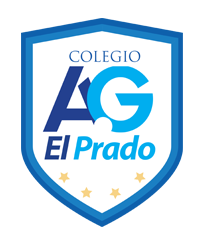 Cooperativa nº 7029 – PudahuelTeléfonos: 227499500  -   227476072www.colegioelprado.cldireccioncolegioelprado@gmail.comRBD: 24790-1  Profesor(a): Carlos Quero Valdés                                                                                              CURSO: 1° Medio                                                                          GUÍA N° 3OBJETIVO: Analizar un texto narrativo para reconocer el conflicto y las características del narrador.ACTIVIDADES: Lee el siguiente microcuento y, a continuación, responde las preguntas propuestas. Además de las páginas señaladas en la guía anterior, revisa la información que aparece en las páginas 32 y 33 (El narrador).                                 Asalto en LomitónEstaba comiendo un churrasco cuando entró un hombrecito sucio y harapiento al local. Nervioso, sacó una pistola y apuntó a la cajera. No le exigió dinero, solo le gritó tembloroso: “¡Deme un churrasco con papas fritas, ahora!”. Enseguida tenía su pedido listo. El hombrecillo contempló la comida con ojos brillantes. Dio las gracias y salió del local rompiendo en llanto y tirando el arma al suelo. Un caballero se acercó a ver la pistola. Era de juguete. Nadie llamó a los carabineros. El otro día lo vi en Pedro de Valdivia pidiendo monedas y lo saludé.                                               Pino, C. (2011). En Santiago en 100 palabras: Los mejores 100 cuentos IV.                                                  Santiago de Chile: Metro de Santiago, Minera Escondida y Plagio.1. ¿Quién es el narrador de este relato y cómo se clasifica? En este sentido, ¿cuánta información entrega? ¿Es suficiente para comprender adecuadamente la historia? ¿Por qué?2. ¿Por qué crees  que el autor eligió ese tipo de narrador?, ¿Qué efecto crees que quería producir en sus lectores? Justifica tu respuesta.3. Elabora un esquema con la secuencia narrativa de este microcuento. Para ello, utiliza un organizador gráfico que considere los cuatro momentos de esta secuencia (Situación inicial-Nudo o conflicto-Desarrollo-Desenlace o final). Puedes encontrar el ejemplo de este organizador en la página 33 del texto. 